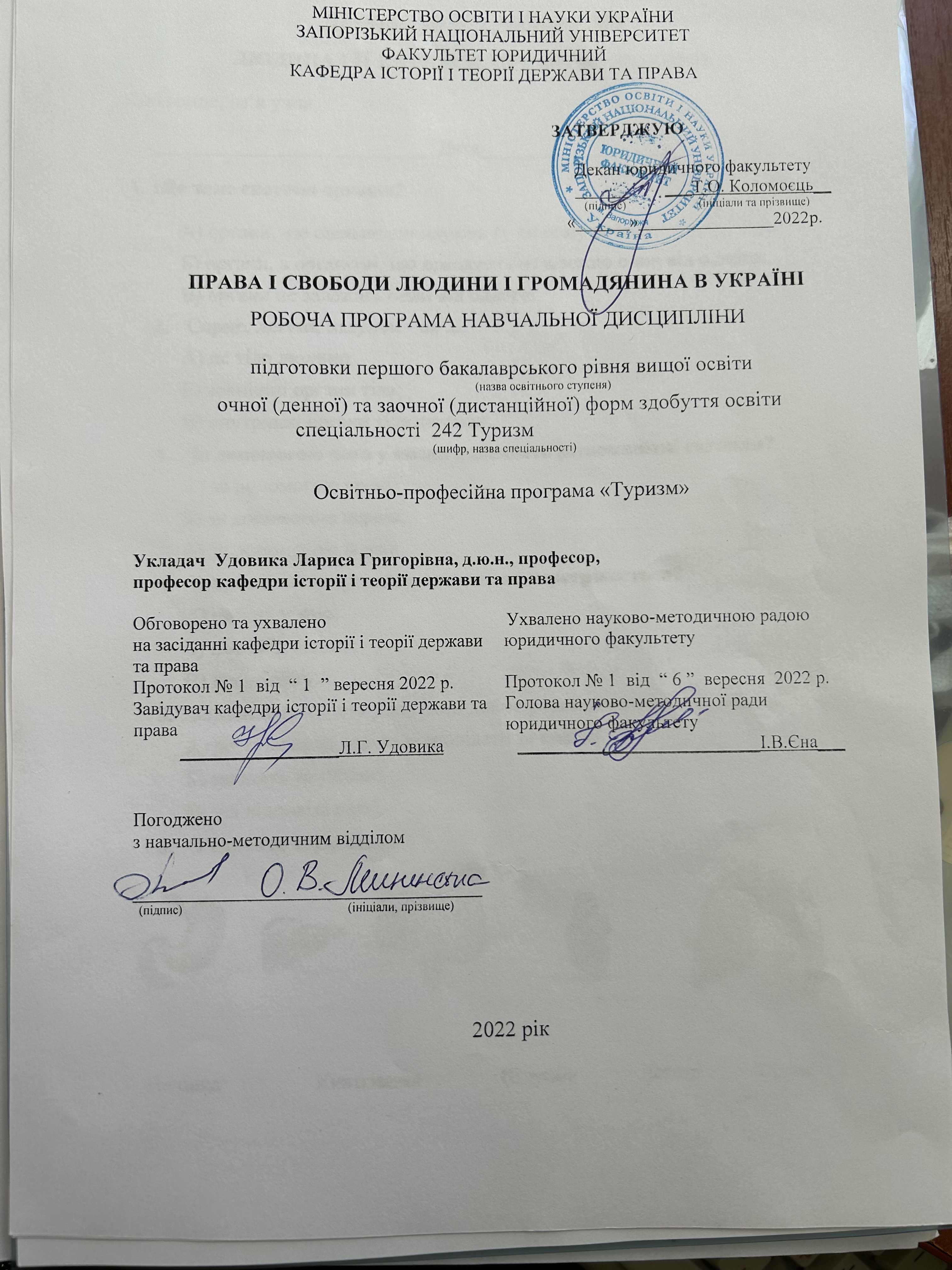 1. Опис навчальної дисципліни2. Мета та завдання навчальної дисципліниНавчальна дисципліна «Права та свободи людини і громадянина в Україні» належить до циклу загальної підготовки студентів. Її вивчення покликане сприяти процесам гуманізації вищої освіти в Україні, правової освіченості, правового виховання, у кінцевому підсумку – формування  громадсько активних, свідомих, правоосвічених громадян, як реалізовують і захищають свої права й свободи. Мета курсу «Права і свободи людини й громадянина в Україні» полягає у формуванні у студентів компетентностей, необхідних для розуміння, усвідомлення, реалізації та захисту своїх прав і обов’язків, формуванні знань про основні права, свободи й обов’язки інших членів сучасного українського суспільства та формуванні високого рівня правової культури. У процесі вивчення дисципліни охоплюється широке коло питань, які безпосередньо стосуються поняття прав людини, конституційних прав і обов’язків людини й громадянина в Україні, класифікації основних прав людини, гарантій їх захисту. Крім того, розкриваються деякі аспекти, які безпосередньо пов’язані з національним та міжнародним механізмом їх закріплення і захисту, практикою ЄСПЛ .  У результаті вивчення навчальної дисципліни студент повинен набути таких результатів навчання (знання, уміння тощо) та компетентностей:Міждисциплінарні зв’язки.Навчальна дисципліна «Права і свободи людини і громадянина в Україні» тісно пов’язана з іншими компонентами освітньої програми підготовки бакалаврів «Туризм», оскільки діяльність у цій сфері тісно пов’язана з реалізацією особистих, економічних, екологічних, соціальних і культурних прав людини й громадянина. Крім того, в умовах євроінтеграційного поступу України, важливим є і знання основних засад європейської і міжнародної системи захисту прав людини, поваги до правокультурного розмаїття. Відповідно до структурної схеми ОПП «Туризм» підготовки бакалаврів, курс «Права і свободи людини і громадянина в Україні» тематично пов'язаний із такими дисциплінами: (ЗП 1) Історія України, (ЗП 7) Основи комунікації в туристичній галузі, (ППС 4) Безпека в туризмі, (ППС 5) Економіка підприємств туристичної галузі, (ППС 7) Кроскультурна комунікація в туристичній галузі, (ППС 9) Підприємницьке право, (ППС 11) Організація готельного господарства, (ППС 12) Організація ресторанного господарства, (ППС 13) Організація екскурсійних послуг, (ППС 16) Реклама в туризмі, (ППС 17) Менеджмент туризму, (ППОП 5) Організація туристично-рекреаційної діяльності в умовах динаміки соціокультурного простору, (ВСУ 8) Вибіркова дисципліна, що забезпечує формування компетентності з медичної допомоги, безпеки життєдіяльності, охорони праці, цивільного захисту, (ВСУ 9) Вибіркова дисципліна, що забезпечує формування компетентності з філософії, соціально-політичних наук.3. Програма навчальної дисципліниЗМІСТОВИЙ МОДУЛЬ 1. ТЕОРІЯ ПРАВ ЛЮДИНИТема 1. Права людини, народу, нації та людства як  загальносоціальні явищаТеорія прав людини: основні сучасні інтерпретації.Історичні етапи виникнення наукових картин прав людини. Фундаментальні підвалини формування нормативних засад прав людини.Загальна характеристика класичної та некласичної концепції прав людини. Диференціація системи прав людини.Загальновизнані права людини як явище світової правової цивілізації.Поняття та сутність прав людини. Поняття прав людини. Основні властивості прав людини. Якісні та кількісні показники прав людини: зміст та обсяг прав людини.Еволюція та інституційне оформлення прав людини. Об’єктивні фактори виникнення прав людини. Динаміка прав людини. Періодизація історії прав людини. Основні напрямки історичного розвитку прав людини.Періодизація законодавчого закріплення прав людини. Права людини першого покоління: поняття, види, значення, нормативне оформлення. Права людини другого покоління: поняття, види, значення, нормативне оформлення. Права людини третього покоління (права людини та права народів): поняття, види, значення, нормативне оформлення.Підстави класифікації загальновизнаних прав людини. Поняття класифікації. Основні критерії класифікації: за значенням; за способом здійснення; за суб’єктним складом здійснення; за історичною послідовністю виникнення; за віковою приналежністю; за статевою приналежністю; за ґенезою; за ступенем абсолютизації; за змістом.Принципи загальновизнаних прав людини. Принцип гуманізму. Принцип свободи. Принцип рівності і рівноправності.Джерела загальновизнаних прав людини. Поняття та система міжнародних джерел загальновизнаних прав людини. Поняття джерел загальновизнаних прав людини. Система міжнародних джерел загальновизнаних прав людини: 1) міжнародні конвенції, як загальні, так і спеціальні, які встановлюють правила, що визнаються сторонами, між якими існує спір; 2) міжнародний звичай, як доказ загальної практики, визнаної в якості правової норми; 3) загальні принципи права, визнані цивілізованими націями.Загальна характеристика Статуту ООН як джерела загальновизнаних прав людини. Загальна декларація прав людини як джерело загальновизнаних прав людини. Класифікація загальновизнаних прав людини за Загальною декларацією прав людини. Міжнародні пакти про права людини: Міжнародний пакт про економічні, соціальні і культурні права, Міжнародний пакт про громадянські і політичні права та Факультативні протоколи до нього.Поняття та система регіональних джерел загальновизнаних прав людини. Європейська система джерел загальновизнаних прав людини: 1. Європейська конвенція про захист прав людини і основних свобод (1950); 2. Європейська конвенція по попередженню катувань і нелюдського чи принижуючого гідність поводження чи покарання (1987); 3. Європейська соціальна хартія (1961); 4. Рамочна конвенція по захисту національних меншин (1995).Американська система джерел загальновизнаних прав людини;  Статут Організації американських держав та американська конвенція про права людини. Африканська система джерел загальновизнаних прав людини: Хартія організації африканської єдності 1963р, Африканська хартія прав людини і народів 1981р. Ісламська система джерел загальновизнаних прав людини: 1. Всезагальна ісламська декларація прав людини 1981; 2.Каїрська декларація прав людини в ісламі 1990р; Арабська хартія прав людини 1994.Тема 2. Правовий статус особи. Конституційні обов’язки людини і громадянинаПоняття та види правового статусу особи.Правовий статус людини й громадянина в умовах особливих правових режимів.  Структура правового статусу особи. Гарантії конституційних прав і свобод. Система конституційних прав та свобод людини й громадянина.Конституційні обов’язки громадян: правова сутність, критерії класифікації та види.Захист Вітчизни, незалежності та територіальної цілісності України, шанування її державних символів як один з основних обов’язків громадян України.Конституційний обов’язок не заподіювати шкоді природі та культурній спадщині, відшкодовувати завдані збитки.Правовий зміст обов’язку людини і громадянина сплачувати податки і збори.Обов’язок громадянина України володіти державною мовою.Обов'язок отримати повну загальну середню освіту.ЗМІСТОВИЙ МОДУЛЬ 2. ОСОБИСТІ ТА ПОЛІТИЧНІ ПРАВА ЛЮДИНИТема 3. Особисті (громадянські) права та свободи людини і громадянина Поняття особистих прав і свобод. Види особистих прав і свобод.Поняття, особливості та конституційно-правова регламентація особистих прав та свобод людини і громадянина.Конституційно-правовий зміст права людини на життя. Співвідношення прав людини на життя та права людини на евтаназію.Зміст права на життя. Смертна кара як міра покарання в контексті права на життя. Міжнародні зобов’язання України стосовно скасування смертної кари та національне законодавство.Поняття права на свободу. Поняття свободи. Зміст права на свободу. Гарантії права на свободу. Право на особисту недоторканість. Поняття та види недоторканості: тілесна недоторканість, статева недоторканість, психологічна недоторканість. Гарантії права на особисту недоторканість. Обмеження права на особисту недоторканість.Поняття та зміст людської гідності. Поняття та зміст права на повагу до людської гідності. Абсолютний характер права на повагу до людської гідності. Дії, які порушують право на повагу до людської гідності: катування людини; жорстоке, нелюдське, або таке, що принижує гідність поводження з людиною; застосування покарань, які є жорстокими, нелюдськими або такими, що принижують гідність людини; медичні наукові чи інші досліди щодо людини без її вільної згоди. Міжнародні та національні гарантії права на повагу до людської гідності.Тема 4. Політичні права і свободи людини і громадянинаПоняття політичних прав і свобод Право на громадянство. Права людей, які належать до іноземців або не мають громадянства. Права біженців.Свобода пересування та право на вільний вибір місця проживання. Право на вільний вибір постійного чи тимчасового місця проживання на території України. Право вільно залишати територію України. Право громадянина України в будь-який час повернутись в Україну.Право на участь в управлінні державними справами. Свобода асоціації. Свобода зборів, мітингів, походів і демонстрацій. Право на звернення.ЗМІСТОВИЙ МОДУЛЬ 3. ЕКОНОМІЧНІ, СОЦІАЛЬНІ ТА КУЛЬТУРНІ ПРАВАТема 5. Економічні права і свободи людини і громадянина. Екологічні права-обов’язки людини і громадянина.Поняття та види економічних прав і свободПраво на власність. Право на приватну власність.Право власності  народу.Право на користування об’єктами державної та комунальної власності.Право на підприємницьку діяльність. Поняття, зміст, гарантії здійснення.Право вільного доступу до інформації про стан довкілля, про якість харчових продуктів і предметів побуту.Тема 6. Соціальні і культурні права людини і громадянина. Екологічні права-обов’язки людини і громадянина.Право на охорону здоров’я, медичну допомогу та медичне страхування. Право на приватну власність. Право на користування об’єктами державної та комунальної власності.Право на соціальний захист. Право громадян як споживачів. Право на житло. Свобода думки і слова. Свобода світогляду і віросповідання. Мовні права. Право на захист від втручання в особисте та сімейне життя. Право на  едоторканість житла та іншого володіння, таємницю листування, телефонних розмов, телеграфної та іншої кореспонденції.Право на працю: поняття, зміст, гарантії здійснення. Право на відпочинок. Поняття, зміст, гарантії здійснення. Право на достатній життєвий рівень.Право на житло. Право на участь у професійний спілках: поняття, зміст, гарантії здійснення.Право на страйк: поняття, зміст, гарантії здійснення.Право на освіту: поняття, зміст, гарантії здійснення. Права осіб, які належать до національних меншин, у гуманітарній сфері: поняття, зміст, гарантії здійснення. Свобода творчості. Право на результати своєї інтелектуальної, творчої діяльності: поняття, зміст, гарантії здійснення. Право на участь у культурному житті та право користуватися культурною спадщиною України: поняття, зміст, гарантії здійснення.Екологічні права-обов’язки людини і громадянина: поняття, зміст. ЗМІСТОВИЙ МОДУЛЬ 4. ЗАБЕЗПЕЧЕННЯ ТА ЗАХИСТ ПРАВ І СВОБОД ЛЮДИНИ І ГРОМАДЯНИНАТема 7. Забезпечення та захист прав і свобод людини і громадянина в Україні. Міжнародний механізм захисту та забезпечення прав і свобод людини та громадянинаЮридичні гарантії прав і свобод людини і громадянина у національному праві. Поняття, система і види гарантій реалізації та захисту конституційних прав і свобод людини і громадянина. Гарантування прав і свобод людини і громадянина Конституційним Судом України. Інститут конституційної скарги в УкраїніПоняття і засоби забезпечення та захист прав і свобод людини і громадянина в Україні. Право знати свої права і обов’язки: поняття, зміст, гарантії здійснення. Право на правову допомогу і свободу вибору захисника своїх прав: поняття, зміст, гарантії здійснення. Право захищати свої права і свободи від порушень та протиправних посягань і засоби його реалізації.Право на відшкодування шкоди, заподіяною державою: поняття, зміст, гарантії здійснення. Право на судовий захист прав і свобод людини: поняття, зміст, гарантії здійснення. Право на звернення до міжнародних установ і організацій: поняття, зміст, гарантії здійснення.Проблема обмеження прав і свобод людини та громадянина, межі таких обмежень. Принципи конституційного правосуддя щодо визначення конституційності необхідних та допустимих обмежень прав і свобод: відсилки до закону. Конституційне звернення: поняття, суб’єкти подання, порядок та строки розгляду. Юридична сила рішень та висновків Конституційного Суду України.Судовий захист прав і свобод людини і громадянина. Право на судовий захист: поняття, зміст, форми реалізації.Захист прав обвинуваченого та потерпілого в кримінальному судочинстві. Презумпція невинуватості. Захист прав сторін в цивільному судочинстві. Захист прав скаржника в адміністративному судочинстві.Захист прав людини міжнародними урядовими організаціями. Контрольні функції Організації Об’єднаних Націй в галузі прав людини. Механізм розгляду індивідуальних скарг. Регіональна співпраця в галузі прав людини.Неурядовий механізм захисту загальновизнаних прав людини. 4. Структура навчальної дисципліни5. Теми лекційних занять6. Теми практичних занять 7. Види і зміст поточних контрольних заходів8. Підсумковий семестровий контроль9. Рекомендована літератураНормативно-правові акти:Загальна декларація прав людини: Міжнародний документ від 10.12.1948. URL: http://zakon4.rada.gov.uaКонвенція про захист прав людини і основоположних свобод: Міжнародний документ від 04.11.1950. URL: http://zakon4.rada.gov.ua Міжнародний пакт про громадянські та політичні права: Міжнароджний документ від 16 грудня 1966р. URL: http://zakon4.rada.gov.uaМіжнародний пакт про економічні, соціальні та культурні права: Міжнароджний документ від 16 грудня 1966р. URL: http://zakon4.rada.gov.ua Конвенція про боротьбу з дискримінацією в галузі освіти: Міжнародний документ, Рекомендації від 14.12.1960. URL: http://zakon4.rada.gov.ua 61 Конвенція про рівне винагородження чоловіків і жінок за працю рівної цінності: Міжнародний документ від 29.06.1951. URL:  http://zakon4.rada.gov.ua Конвенція про скасування примусової праці № 105: Міжнародний документ від 25.06.1957. URL: http://zakon4.rada.gov.ua Конвенція про захист заробітної плати №95: Міжнародний документ від 01.07.1949. URL: http://zakon4.rada.gov.ua Конвенція про доступ до інформації, участь громадськості в процесі прийняття рішень та доступ до правосуддя з питань, що стосуються довкілля: Міжнародний документ від 25.06.1998  URL: http://zakon4.rada.gov.ua Бернська конвенція про охорону літературних і художніх творів: Міжнародний документ від 24.07.1971 1998 URL:  http://zakon4.rada.gov.ua Всесвітня конвенція про авторське право 1952 року: Міжнародний документ, Декларація від 06.09.1952. URL:  http://zakon4.rada.gov.ua Конституція України від 28.06.1996 № 254к/96-ВР. URL: http://zakon2.rada.gov.ua Декларація про державний суверенітет України: Декларація від 16 липня 1990 р. № 55-XII. URL: http://zakon2.rada.gov.ua Про проголошення незалежності України: Акт від 24 серпня 1991 р. № 1427-XII.  URL: http://zakon2.rada.gov.ua Цивільний кодекс України від 16 січня 2003р. № 435-IV. URL: http://zakon4.rada.gov.ua Податковий Кодекс України від 02.12.2010 № 2755-VI. URL: http://zakon4.rada.gov.ua Кодекс законів про працю України від 10.12.1971 № 322-VIII. URL: http://zakon4.rada.gov.ua Кримінальний Кодекс України: Закон України від 04 липня 2001 р. URL: www.rada.gov.ua. Про громадянство України: Закон України від 18 січня 2001 р. № 2235-II. URL: www.rada.gov.ua.Про правовий статус іноземців та осіб без громадянства: Закон України від від 22.09.2011 № 3773-VI. URL: http://zakon4.rada.gov.ua 62 Основи законодавства України про охорону здоров’я: Закон України від 19.11.1992 № 2801-XII. URL:  http://zakon4.rada.gov.ua Про свободу совісті та релігійні організації: Закон України від 23 квітня 1991 р. № 987-XII. URL: http://zakon4.rada.gov.uaПро громадські об’єднання: Закон України від 22.03.2012 № 4572-VI. URL:  http://zakon4.rada.gov.ua Про політичні партії в Україні: Закон України від 5 квітня 2001 р. № 2365-III. URL: http://zakon4.rada.gov.ua Про звернення громадян: Закон України від 2 жовтня 1996 р. № 393/96-ВР  URL: http://zakon4.rada.gov.ua Про свободу пересування та вільний вибір місця проживання в Україні: Закон України від 11 грудня 2003 р. № 1382-IV. URL: http://zakon4.rada.gov.ua Про захист прав споживачів: Закон України від 12.05.1991 № 1023-XII. URL: http://zakon4.rada.gov.ua Про інформацію: Закон України від 02.10.1992 № 2657-XII. URL:  http://zakon4.rada.gov.ua Про друковані засоби масової інформації (пресу) в Україні: Закон України від 16.11.1992 № 2782-XII. http://zakon4.rada.gov.ua Про загальний військовий обов’язок і військову службу в Україні: Закон України від 04.04.2006 № 3597-IV. URL: zakon4.rada.gov.ua Про авторське право та суміжні права: Закон України від 23.12.1993 № 3792-XII. URL: http://zakon4.rada.gov.ua Про культуру: Закон України від 14.12.2010 № 2778-VI. URL: http://zakon4.rada.gov.ua Про охорону культурної спадщини: Закон України від 08.06.2000 № 1805- III. URL:  http://zakon4.rada.gov.ua Про охрону навколишнього природнього середовища: Закон України від 25.06.1991 № 1264-XII. URL: http://zakon4.rada.gov.ua Про Уповноваженого Верховної Ради України з прав людини: Закон України від 23 грудня 1997 р. № 776/97-ВР. URL: http://zakon4.rada.gov.ua Питання проведення антидискримінаційної експертизи та громадської антидискримінаційної експертизи проектів нормативно-правових актів: Постанова Кабінету Міністрів України від 30 січня 2013р. № 61. URL: http://zakon1.rada.gov.ua Основна Права людини в національному та європейському контекстах : підручник / Н.І. Петрецька, Ю.М. Бисага, Д.М. Бєлов та ін.; за заг. ред. Н.І. Петрецької, Ю.М. Бисаги. Херсон : Видавничий дім «Гельветика», 2018. 482 с.Тертишник В.М. Права і свободи людини : підручник. Київ : Алерта, 2022. 432 с.Права людини та їх захист у сучасних реаліях : навчальний посібник для студентів вищих навчальних закладів / авторський колектив ; керівник Ю.В. Ломжець. Миколаїв : НУК, 2020. 208с. Шуміло І.А. Міжнародна система захисту прав людини : навчальний посібник. Київ : Видавництво «ФОП Голембовська О.О», 2018. 168с.Права людини у міжнародному праві : підручник / [Бакумов О. С., Варунц Л. Д., Войціховський А. В. та ін.; за заг. ред. А. В. Войціховського]. Харків : ООО «Планета-Принт», 2021. 404 с. file:///C:/Users/User/OneDrive/%D0%A0%D0%BE%D0%B1%D0%BE%D1%87%D0%B8%D0%B9%20%D1%81%D1%82%D1%96%D0%BB/Prava%20liudyny%20u%20mizhnarodnomu%20pravi_pidruchnyk_2021.pdfДодаткова Городовенко В.В., Удовика Л.Г., Дічко Г.О. Забезпечення дотримання прав і свобод людини при введенні державами заходів боротьби з пандемією COVID-19: європейський досвід. Конституційні засади захисту прав пацієнтів у період пандемії : матеріали IV Медико-правового форуму (м. Харків, 11 груд. 2020 р.). Харків : Право, 2020. С. 32-33. Удовика Л.Г., Шеховцова Т.О. До питання про права людини в умовах збройних конфліктів. Актуальні проблеми юридичної науки : збірник тез Міжнародної науковопрактичної конференції Двадцяті осінні юридичні читання «Права людини в сучасному світі проблеми теорії та практики» (м. Хмельницький, 1-2 жовтня 2021 року). Хмельницький : Хмельницький університет управліннята права імені Леоніда Юзькова, 2021. 300 с. C. 267-269.URL: file:///C:/Users/%D0%90%D0%B4%D0%BC%D0%B8%D0%BD%D0%B8%D1%81%D1%82%D1%80%D0%B0%D1%82%D0%BE%D1%80/Downloads/%D0%97%D0%91%D0%86%D0%A0%D0%9D%D0%98%D0%9A%20%D0%9E%D0%AE%D0%A7_2021%20(1).pdf.Городовенко В.В., Удовика Л.Г., Шеховцова Т.О. Вакцинація в системі прав і обов’язків людини: вплив пандемії COVID-19. Правове регулювання діяльності у сфері охорони здоров’я: корупційні виклики під час пандемії : матеріали V Мед.-прав. форуму, (м. Харків, 9–10 груд. 2021 р.): електрон. наук. вид. / [уклад.: Ю. Ю. Забуга, С. С. Шрамко] ; НДІ вивч. проблем злочинності ім. акад. В. В. Сташиса ; Нац. акад. прав. наук України ; Нац. юрид. ун-т ім. Ярослава Мудрого; Координатор ОБСЄ в Україні [та ін.]. Харків : Право, 2021. 74 с. С. 39. URL: https://ivpz.kh.ua/wp-content/uploads/2021/12/%D0%9C%D0%B0%D1%82%D0%B5%D1%80%D1%96%D0%B0%D0%BB%D0%B8-V-%D0%9C%D1%96%D0%B6%D0%BD%D0%B0%D1%80.-%D0%BC%D0%B5%D0%B4%D0%B8%D0%BA%D0%BE-%D0%BF%D1%80%D0%B0%D0%B2%D0%BE%D0%B2%D0%BE%D0%B3%D0%BE-%D1%84%D0%BE%D1%80%D1%83%D0%BC%D1%83.pdf.Удовика Л.Г. Вакцинація в системі прав дитини. Актуальні питання запобігання порушення прав дитини: вітчизняний та зарубіжний досвід: матеріали міжнародної науково-практичної конференції , 15 грудня 2021 р. Запоріжжя: КПУ, 2021. С. 70-74. URL:  file:///C:/Users/%D0%90%D0%B4%D0%BC%D0%B8%D0%BD%D0%B8%D1%81%D1%82%D1%80%D0%B0%D1%82%D0%BE%D1%80/Downloads/%D0%9A%D0%BE%D0%BD%D1%84%D0%B5%D1%80%D0%B5%D0%BD%D1%86%D1%96%D1%8F%2015.12.2021..pdfУдовика Л.Г. Правова система України крізь призму європейських правових цінностей. Актуальні проблеми юридичної науки : збірник тез Міжнародної науково-практичної конференції «Двадцять перші осінні юридичні читання» (м. Хмельницький, 6 жовтня 2022 року). Хмельницький : Хмельницький університет управління та права імені Леоніда Юзькова, 2022. С.380-382. URL: https://mail.google.com/mail/u/0/#inbox?projector=1.Viktor V. Horodovenko, Larysa G. Udovyka, Tatiana О. Shekhovtsova. (2021). Vaccination in the System of Human Rights and Obligations: impact of the COVID-19 Pandemic. Wiadomości Lekarskie. VOLUME LXXIV, ISSUE 11 PART 2, NOVEMBER 2021. P. 2983-2991. (Scopus). URL: https://ccu.gov.ua/library/vaccination-system-human-rights-and-obligations-impact-covid-19-pandemic.Viktor V. Horodovenko, Larysa G. Udovyka, Hanna O. Dichko (2020). Ensuring respect for human rights and freedoms in the context of states' measures introduction to combat the COVID-19 pandemic: european experience. Wiadomości Lekarskie, VOLUME LXXIII, ISSUE 12 PART 2, DECEMBER 2020, Р. 2773-2779. URL: https://wiadlek.pl/wp-content/uploads/archive/2020/WLek202012212.pdf. (Scopus).Viktor V. Horodovenko,  Vitalii  M. Pashkov, Larysa G. Udovyka. (2020). Іnternational Legal instruments in the field of bioethics and their impact on protection of Human Rights. Wiadomości Lekarskie. 2020, VOLUME LXXIII, ISSUE 7, JULY 2020, 1554-1560. (Scopus). URL: https://wiadlek.pl/wp-content/uploads/archive/2020/WLek202007144.pdfViktor V. Horodovenko,  Vitalii  M. Pashkov, Larysa G. Udovyka. (2018). Protection of patients’ rights in the European Court  of human rights. Wiadomości Lekarskie. 2018, tom LXXI, nr 6, 1200-1206 URL:http://elibrary.kubg.edu.ua/id/eprint/24518/1/S_Kondratuk_PDDCPA.pdf. (Scopus).Білак М. Подвійні стандарти застосування Конвенції про захист прав людини і основоположних свобод та практики Європейського суду з прав людини. Право України. 2018. №2.С.185-198.Головатий С. Рада Європи і людські права. Право України. 2017. №4. С.9-25.Гудима Д. Принцип екстериторіальності у практиці Європейського cуду з прав людини. Право України. 2015. №2. С.113-127.Дзюбенко О.Л. Обмеження конституційних прав і свобод людини в умовах встановлення правового режиму карантину. Електронне наукове видання «Порівняльно-аналітичне право». 2020. №4. С. 57-65. http://pap-journal.in.ua/wp-content/uploads/2022/09/PAP-4_2020_1.pdfБенуа де Ален. По ту сторону прав человека. В защиту свобод. Киев : «Центр учебной литературы, 2021. 124 с. Рішення Європейського суду з прав людини щодо застосування тимчасових заходів у справі у зв’язку з військовою агресією Росії проти України від 1 березня 2022 року (витяг). Право України. 2022. №3. С.39.Рішення Європейського суду з прав людини про застосування тимчасових заходів щодо індивідуальних заяв у зв’язку з військовою агресією Росії проти України від 4 березня 2022 року (витяг). Право України. 2022. №3. С.40.Доповідь щодо ситуації з правами людини в Україні 1 лютого-31 липня 2022. 27 вересня 2022. Об’єднані нації. Права людини. Управління Верховного комісара. Україна. URL: https://ukraine.un.org/sites/default/files/2022-09/ReportUkraine-1Feb-31Jul2022-ua.pd.Посібник EHRAC. Міжнародні механізми для подання скарг про порушення прав людини проти Російської Федерації після її виключенння з Ради Європи. липень 2022. URL: https://ehrac.org.uk/wp-content/uploads/2022/08/EHRAC-briefing-note_0622_UKR-final.pdfЗвіт про порушення міжнародного гуманітарного права та прав людини, воєнні злочини та злочини проти людяності, вчинені в Україні починаючи з 24 лютого 2022 року. Професори Вольфганг Бенедек, Вероніка Білкова та Марко Сассолі. Організація з безпеки та співробітництва в Європі Бюро з демократичних інститутів і прав людини. URL:https://www.osce.org/files/f/documents/5/2/517815.pdfКонституційне право України: підручник / [Т.М. Слінько, Л.І. Летнянчин, Ф.В. Веніславський та ін.]; за заг. ред. Т.М. Слінько.  Xарків: Право, 2020. 592 с.  Кохановська О. Проблеми реалізації інформаційних прав в України (приватноправовий аспект). Право України. 2018. №1. С.63-71.Пилипенко П., Буряк В. Особливості реалізації права на працю в умовах воєнного стану в Україні. Право України. 2022. №6. С. 14-25.Савчин М. Конституційна економіка та основні моделі втручання держави в економічні свободи. Право України. 2018. №5. С. 13-29.Слободянюк П. Захист прав людини від злочинних посягань. Право України. 2018. №5. Шумило М. Гарантії трудових прав осіб, призваних до лав Збройних Сил України під час війни. Право України. 2022. № 6. С. 26-39.Інформаційні ресурсиОфіційний сайт Верховної Ради України. URL :  http://www.rada.gow.uaНаціональна бібліотека імені В.І.Вернадського. URL :  http://www.nbu.gov.ua Американська бібліотека НаУКМА. URL : http://www.library.ukma.kiev.ua/amer  Бібліотека Конргесу США. URL : http ://www.loc.gov Британська бібліотека. URL : //www.bl.uk Німецька національна бібліотека. URL :  http://www/d-nd.de Національна бібліотека Франції.URL :  http ://wwwbnf.fr Європейська цифрова бібліотека (Еuropeana). URL : http://dev.europeana.eu  1233Галузь знань, спеціальність, освітня програма рівень вищої освіти Нормативні показники для планування і розподілу дисципліни на змістові модулі Характеристика навчальної дисципліниХарактеристика навчальної дисципліниГалузь знань, спеціальність, освітня програма рівень вищої освіти Нормативні показники для планування і розподілу дисципліни на змістові модулі очна (денна) форма здобуття освітизаочна (дистанційна) форма здобуття освітиГалузь знань24 Сфера обслуговуванняЗагальна кількість кредитів –  3Обов’язкова  Обов’язкова  Галузь знань24 Сфера обслуговуванняЗагальна кількість кредитів –  3Цикл загальної підготовки Цикл загальної підготовки Спеціальність242 Туризм  Загальна кількість годин –90Семестр:Семестр:Спеціальність242 Туризм  Загальна кількість годин –908 -й8 -йОсвітньо-професійна програмаТуризм Загальна кількість змістових модулів - 4ЛекціїЛекціїОсвітньо-професійна програмаТуризм Загальна кількість змістових модулів - 420 год.6 год.Освітньо-професійна програмаТуризм Загальна кількість змістових модулів - 4Практичні заняттяПрактичні заняттяРівень вищої освіти: бакалаврський Загальна кількість поточних контрольних заходів - 410 год.4 год.Рівень вищої освіти: бакалаврський Загальна кількість поточних контрольних заходів - 4Самостійна роботаСамостійна роботаРівень вищої освіти: бакалаврський Загальна кількість поточних контрольних заходів - 460 год.80 год.Рівень вищої освіти: бакалаврський Загальна кількість поточних контрольних заходів - 4Вид підсумкового семестрового контролю: залік Вид підсумкового семестрового контролю: залік Заплановані робочою програмою результати навчання та компетентності Методи і контрольні заходи12ПР01. Знати, розуміти і вміти використовувати на практиці основні положення туристичного законодавства, національних і міжнародних стандартів з обслуговування туристів.ПР02. Знати, розуміти і вміти використовувати на практиці базові поняття з теорії туризму, організації туристичного процесу та туристичної діяльності суб'єктів ринку туристичних послуг, а також світоглядних та суміжних наук. ПР03. Знати і розуміти основні форми і види туризму, їх поділПР08. Ідентифікувати туристичну документацію та вміти правильно нею користуватися.ПР15. Проявляти толерантність до альтернативних принципів та методів виконання професійних завдань.ПР22. Професійно виконувати завдання в невизначених та екстремальних ситуаціях.Програмні результати навчання, визначені Запорізьким національним університетом за спеціальністю 242 Туризм для першого (бакалаврського) рівня вищої освіти:ПР23. Розуміти особливості регіональних туристично-рекреаційних ресурсів у процесі створення національного туристичного продукту. К01. Здатність реалізувати свої права і обов’язки як члена суспільства, усвідомлювати цінності громадянського (вільного демократичного) суспільства та необхідність його сталого розвитку, верховенства права, прав і свобод людини і громадянина в УкраїніК04. Здатність до критичного мислення, аналізу і синтезуК09. Вміння виявляти, ставити і вирішувати проблемиК14. Здатність працювати в команді та автономноК20. Розуміння процесів організації туристичних подорожей і комплексного туристичного обслуговування (готельного, ресторанного, транспортного, екскурсійного, рекреаційного) К23.Здатність забезпечувати безпеку туристів у звичайних та складних форс-мажорних обставинах К26. Здатність визначати індивідуальні туристичні потреби, використовувати сучасні технології обслуговування туристів та вести претензійну роботу К29. Здатність діяти у правовому полі, керуватися нормами законодавства К32. Здатність оцінювати економічну ефективність туристичного продукту, а також ресурсного потенціалу туристичних підприємств.Поточний контроль здійснюється шляхом виконання таких обов’язкових видів роботи, як виступ з питань певної теми розділу на практичному занятті; доповідь з проблемної тематики з презентацією; участь у обговоренні дискусійних питань; письмова контрольна робота, та додаткових видів роботи - участь у ділових (ситуативних) іграх; робота в групах; участь у науково-дослідній роботі (роботі конференцій, студентських наукових гуртків та проблемних груп, підготовці публікацій, участь в конкурсах тощо); завдання творчого характеруПроміжний контроль - проводиться наприкінці вивчення базового модуля шляхом тестування, відповіді на теоретичні завдання та вирішення практичних завдань.Підсумкові контрольні заходи проводяться по завершенню семестру та мають складові  - тестування, письмова відповідь на теоретичні питання, вирішення практичних завдань.Добір балів – можливість для студентів, які пропустили заняття з поважних причин показати отримані знання.Змістовий модульУсьогогодинАудиторні (контактні) годиниАудиторні (контактні) годиниАудиторні (контактні) годиниАудиторні (контактні) годиниАудиторні (контактні) годиниАудиторні (контактні) годиниСамостійна робота, годСамостійна робота, годСистема накопичення балівСистема накопичення балівСистема накопичення балівЗмістовий модульУсьогогодинУсьогогодинУсьогогодинЛекційні заняття, годЛекційні заняття, годПрактичнізаняття, годПрактичнізаняття, годСамостійна робота, годСамостійна робота, годТеор.зав-ня, к- ть  балівПракт.зав-ня,к-ть балівУсього балівЗмістовий модульУсьогогодино/дф.з/дистфо/дф.з/дистф.о/д ф.з/дистф.о/д ф.з/дистф.Теор.зав-ня, к- ть  балівПракт.зав-ня,к-ть балівУсього балів12334567891011121158261217131241621563422191284123151036241512128204156241219138412Усього за змістові модулі603010206104402060Підсумковий семестровий контрользалік303030Загалом909090909090909090100100100№ змістового модуляНазва темиКількістьгодинКількістьгодин№ змістового модуляНазва темио/дф.з/дистф.12341Тема 1. Права людини, народу, нації та людства як  загальносоціальні явища411Тема 2. Правовий статус особи. Конституційні обов’язки людини і громадянина.22Тема 3. Особисті (громадянські) права та свободи людини і громадянина 412Тема 4. Політичні права і свободи людини і громадянина213Тема 5. Економічні права і свободи людини і громадянина. Екологічні права-обов’язки людини і громадянина413Тема 6. Соціальні і культурні права людини і громадянина. Екологічні права-обов’язки людини і громадянина214Тема 7. Забезпечення та захист прав і свобод людини і громадянина в Україні. Міжнародний механізм захисту та забезпечення прав і свобод людини та громадянина21РазомРазом206№ змістового модуляНазва темиКількістьгодинКількістьгодин№ змістового модуляНазва темио/дф.з/дистф.12341Тема 1. Права людини, народу, нації та людства як  загальносоціальні явища2-2Тема 3. Особисті (громадянські) права та свободи людини і громадянина 213Тема 4. Політичні права і свободи людини і громадянина213Тема 5. Економічні права і свободи людини і громадянина. Екологічні права-обов’язки людини і громадянина.214Тема 7. Забезпечення та захист прав і свобод людини і громадянина в Україні. Міжнародний механізм захисту та забезпечення прав і свобод людини та громадянина21РазомРазом104№ змістового модуляВид поточного контрольного заходуЗміст поточного контрольного заходуКритерії оцінювання**Усього балів123451Тестування в Moodle Теоретичне питанняЗа навчальними матеріалами ЗМ 1Кількість тестових питань – 20Правильна відповідь оцінюється у 0,5 балівТеоретичне питання – 2 бали121Розв’язання 2 практичних задачдо теми Відповіді на поставлені в задачі питання та їх обґрунтування оформлюються у документі формату Word  та прикріплюються на сторінці дисципліни СЕЗН Moodle https://moodle.znu.edu.ua/course/view.php?id=11208Практичне завдання 1Правильне вирішення однієї задачі оцінюється у 2 бали4Усього за ЗМ  1 контр.заходів 216Тестування в MoodleТеоретичне питанняЗа навчальними матеріалами ЗМ 2Кількість тестових питань – 20Правильна відповідь оцінюється у 0,25 балиТеоретичне питання – 3 бали8Розв’язання 2 практичних задачдо теми Відповіді на поставлені в задачі питання та їх обґрунтування оформлюються у документі формату Word  та прикріплюються на сторінці дисципліни СЕЗН Moodle https://moodle.znu.edu.ua/course/view.php?id=11208  Практичне завдання 2Правильне вирішення однієї задачі оцінюється у 2 бали4Усього за ЗМ 2 контр.заходів2123Тестування в MoodleТеоретичне питанняЗа навчальними матеріалами ЗМ 3Кількість тестових питань – 20Правильна відповідь оцінюється у 0,5 балівТеоретичне питання – 2 бали123Розв’язання 2 практичних задачдо теми Відповіді на поставлені в задачі питання та їх обґрунтування оформлюються у документі формату Word  та прикріплюються на сторінці дисципліни «СЕЗН Moodle https://moodle.znu.edu.ua/course/view.php?id=11208  Практичне завдання 3Правильне вирішення однієї задачі оцінюється у 4 бали8Усього за ЗМ 3 контр.заходів220Тестування в MoodleТеоретичне питанняЗа навчальними матеріалами ЗМ 4Кількість тестових питань – 20Правильна відповідь оцінюється у 0,25 балиТеоретичне питання – 3 бали8Розв’язання 2 практичних задачдо теми.Відповіді на поставлені в задачі питання та їх обґрунтування оформлюються у документі формату Word  та прикріплюються на сторінці дисципліни Практичне завдання 4Правильне вирішення однієї задачі оцінюється у 2 бали4Усього за ЗМ 4 контр.заходів212Усього за змістові модулі контр.заходів860Форма Види підсумкових контрольних заходівЗміст підсумкового контрольного заходуКритерії оцінюванняУсього балів12345ЗалікПисьмова відповідь на залікупередбачає розгорнуте висвітлення двох теоретичних питань, перелік яких наведено  у Moodle на сторінці https://moodle.znu.edu.ua/course/view.php?id=11208правильна відповідь на одне питання оцінюється у 5 балів (max 10 балів)10ЗалікПисьмова відповідь на залікупередбачає розгорнуте вирішення двох практичних завдань, перелік яких наведено  у Moodle на сторінці https://moodle.znu.edu.ua/course/view.php?id=11208правильна відповідь на одне питання оцінюється у 5 балів (max 10 балів)10ЗалікТестування в Moodle передбачає відповіді на 40 тестових питаньнаведено  у Moodle на сторінці https://moodle.znu.edu.ua/course/view.php?id=11208правильна відповідь оцінюється у 0,5  бали за одне тестове питання(max 20 балів)20Усього за підсумковий  семестровий контроль40